Dear Ladies and Gentlemen,The Ministry of Transport, Information Technology and Communications (MTITC), in its role of local institutional partner, is pleased to inform you that on the 4th – 5th of June 2015 Sofia will be the host of the European Dialogue on Internet Governance Forum (EuroDIG) 2015,The event is of substantial regional and international importance and will take place in the form of an open platform, the agenda of which will be created by the participants. Anyone can get involved by proposing discussion topics, related to the most pressing issues in the field of Internet and Internet governance. MTITC hopes that everyone interested in the field will submit ideas, key topics and issues for discussion, on his/her own behalf or on behalf of the community, company or institution he/she represents. The Dialogue within EuroDIG 2015 will help us to create a single European position on Internet Governance, which is necessary in the context of the upcoming Information Society World Summit, during which the participants will be formulating future objectives to be achieved after the year 2015.The submission of proposals is done by filling in an electronic form on the official website of the event. Each participant can submit more than one proposal. More information about the event can be found here. The deadline for submitting topic proposals is 31.12.2014You will have the opportunity to vote on the topics you consider as priority ones on the EuroDIG 2015 website from the 5th of January 2015 to the 25th of January 2015. Please, support the topics/issues that you think will make the greatest contribution to achieving the objectives of Internet governance and need to be discussed during the forum. After the review, selection and consolidation of similar topics and after identifying the ones which  have received the greatest support during the online voting on the EuroDIG portal a overarching theme of the conference and key discussion panels will be chosen. This will happen at an organizational meeting that everyone is free to attend on the 27th of January 2015 in Sofia. All you have to do in order to participate is to register here. It is recommended for people who have submitted discussion topics to attend this meeting so as to present their arguments. The objective of EuroDIG is to stimulate the debates at a national level as an integral part of the European Dialogue on Internet Governance. All the stakeholders, governments, research institutes, academia, media, business and civil society participate in the discussions. The Council of Europe and the 47 member states have a central role in this process since Human rights are at the foundation of a free and open Internet.Established in 2008, EuroDIG has so far held seven annual editions – Strasbourg in 2008, Geneva in 2009, Madrid in 2010, Belgrade in 2011, Stockholm in 2012, Lisbon in 2013, Berlin in 2014.Please bear in mind that the whole process of the European Dialogue on Internet Governance is conducted entirely in English, including the submission of topics and their discussion during the actual event on the 4th – 5th of June 2015.For additional information and inquiries you can contact the MTITC team at the following e-mail address: EuroDiG2015_Sofia@mtitc.government.bg.Please join us, so that we can contribute to the future of Internet governance!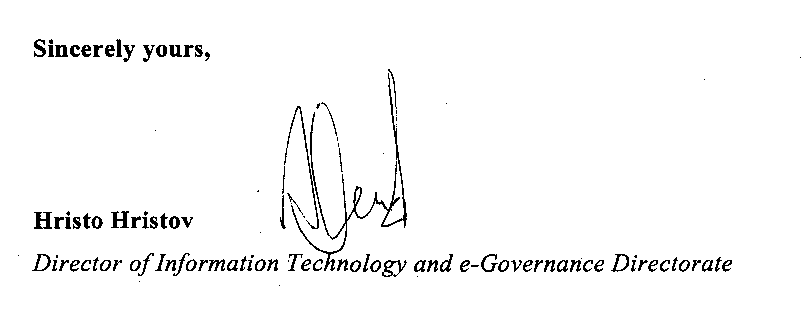 